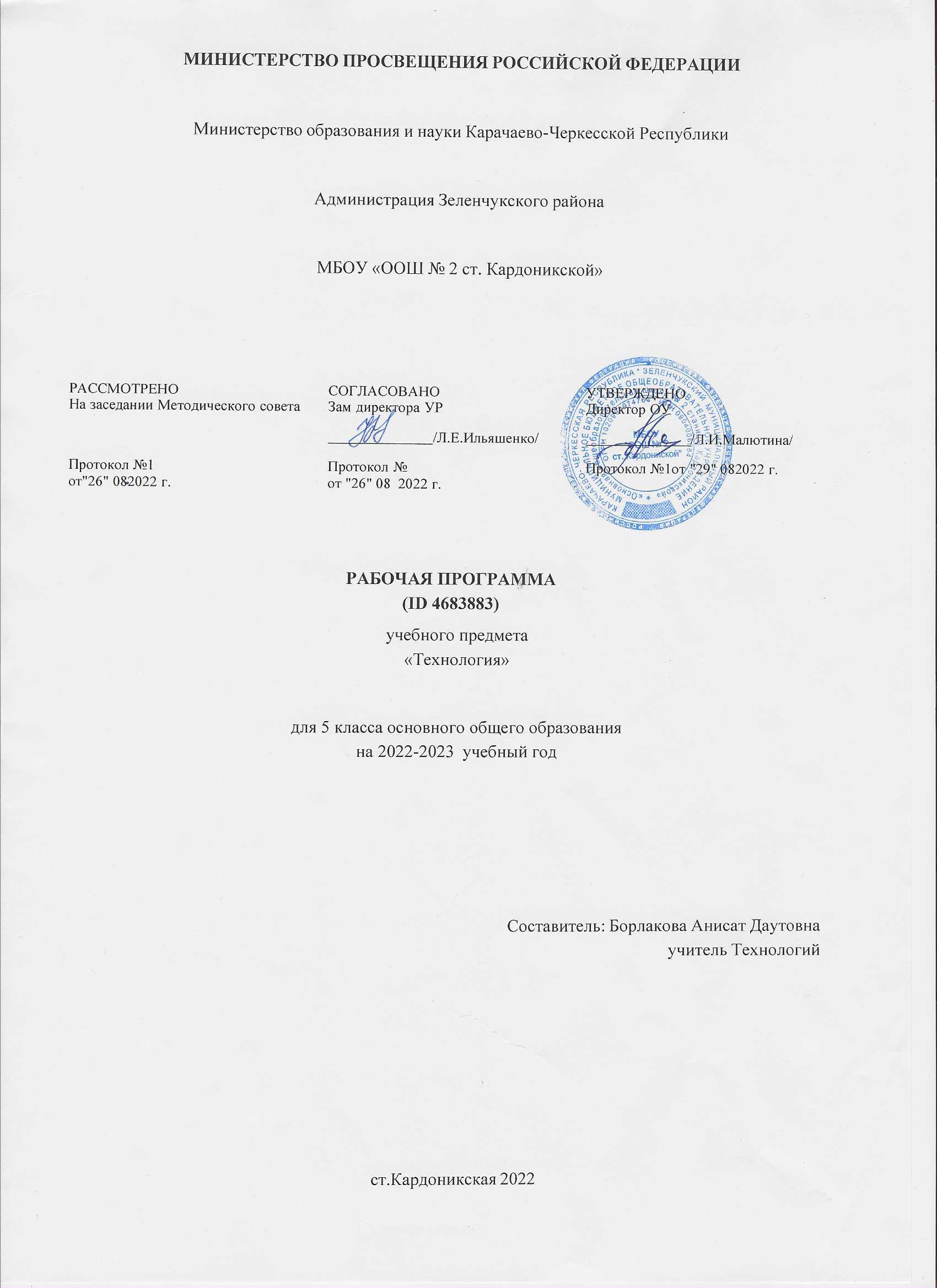 ПОЯСНИТЕЛЬНАЯ ЗАПИСКАНАУЧНЫЙ, ОБШЕКУЛЬТУРНЫЙ И ОБРАЗОВАТЕЛЬНЫЙ КОНТЕНТ ТЕХНОЛОГИИФундаментальной задачей общего образования является освоение учащимися наиболее значимых аспектов реальности. К таким аспектам, несомненно, относится и преобразовательная деятельность человека.Деятельность по целенаправленному преобразованию окружающего мира существует ровно столько, сколько существует само человечество. Однако современные черты эта деятельность стала приобретать с развитием машинного производства и связанных с ним изменений в интеллектуальной и практической деятельности человека.Было обосновано положение, что всякая деятельность должна осуществляться в соответствии с некоторым методом, причём эффективность этого метода непосредственно зависит от того, насколько он окажется формализуемым. Это положение стало основополагающей концепцией индустриального общества. Оно сохранило и умножило свою значимость в информационном обществе.Стержнем названной концепции является технология как логическое развитие «метода» в следующих аспектах процесс достижения поставленной цели формализован настолько, что становится возможным его воспроизведение в широком спектре условий при практически идентичных результатах открывается принципиальная возможность автоматизации процессов изготовления изделий (что постепенно распространяется практически на все аспекты человеческой жизни).Развитие технологии тесно связано с научным знанием. Более того, конечной целью науки (начиная с науки Нового времени) является именно создание технологий.В ХХ веке сущность технологии была осмыслена в различных плоскостях были выделены структуры, родственные понятию технологии, прежде всего, понятие алгоритма; проанализирован феномен зарождающегося технологического обществаисследованы социальные аспекты технологии.Информационные технологии, а затем информационные и коммуникационные технологии (ИКТ) радикальным образом изменили человеческую цивилизацию, открыв беспрецедентные возможности для хранения, обработки, передачи огромных массивов различной информации. Изменилась структура человеческой деятельности — в ней важнейшую роль стал играть информационный фактор. Исключительно значимыми оказались социальные последствия внедрения ИТ и ИКТ, которые послужили базой разработки и широкого распространения социальных сетей и процесса информатизации общества. На сегодняшний день процесс информатизации приобретает качественно новые черты. Возникло понятие «цифровой экономики», что подразумевает превращение информации в важнейшую экономическую категорию, быстрое развитие информационного бизнеса и рынка. Появились и интенсивно развиваются новые технологии: облачные, аддитивные, квантовые и пр. Однако цифровая революция (её часто называют третьей революцией) является только прелюдией к новой, более масштабной четвёртой промышленной революции. Все эти изменения самым решительным образом влияют на школьный курс технологии, что было подчёркнуто в «Концепции преподавания предметной области «Технология» в образовательных организациях Российской Федерации, реализующих основные общеобразовательные программы» (далее — «Концепция преподавания предметной области «Технология»).ЦЕЛИ И ЗАДАЧИ ИЗУЧЕНИЯ ПРЕДМЕТНОЙ ОБЛАСТИ «ТЕХНОЛОГИЯ» В ОСНОВНОМ ОБЩЕМ ОБРАЗОВАНИИОсновной ц е л ь ю освоения	предметной	области	«Технология»	является	формирование технологической грамотности, глобальных компетенций, творческого мышления, необходимых для перехода к новым приоритетам научно-технологического развития Российской Федерации.Задачами курса технологии являются:овладение знаниями, умениями и опытом деятельности в предметной области «Технология» как необходимым компонентом общей культуры человека цифрового социума и актуальными для жизни в этом социуме технологиями овладение трудовыми умениями и необходимыми технологическими знаниями по преобразованию материи, энергии и информации в соответствии с поставленными целями, исходя из экономических, социальных, экологических, эстетических критериев, а также критериев личной и общественной безопасности формирование у обучающихся культуры проектной и исследовательской деятельности, готовности к предложению и осуществлению новых технологических решений формирование у обучающихся навыка использования в трудовой деятельности цифровых инструментов и программных сервисов, а также когнитивных инструментов и технологий развитие умений оценивать свои профессиональные интересы и склонности в плане подготовки к будущей профессиональной деятельности, владение методиками оценки своих профессиональных предпочтений.Как подчёркивается в Концепции преподавания предметной области «Технология», ведущей формой учебной деятельности, направленной на достижение поставленных целей, является проектная деятельность в полном цикле: от формулирования проблемы и постановки конкретной задачи до получения конкретных значимых результатов. Именно в процессе проектной деятельности достигается синтез многообразия аспектов образовательного процесса, включая личностные интересы обучающихся. При этом разработка и реализация проекта должна осуществляться в определённых масштабах, позволяющих реализовать исследовательскую деятельность и использовать знания, полученные обучающимися на других предметах.Важно подчеркнуть, что именно в технологии реализуются все аспекты фундаментальной для образования категории «знания», а именно понятийное знание, которое складывается из набора понятий, характеризующих данную предметную область алгоритмическое (технологическое) знание — знание методов, технологий, приводящих к желаемому результату при соблюдении определённых условий предметное знание, складывающееся из знания и понимания сути законов и закономерностей, применяемых в той или иной предметной области методологическое знание — знание общих закономерностей изучаемых явлений и процессов.Как и всякий общеобразовательный предмет, «Технология» отражает наиболее значимые аспекты действительности, которые состоят в следующем технологизация всех сторон человеческой жизни и деятельности является столь масштабной, что интуитивных представлений о сущности и структуре технологического процесса явно недостаточно для успешной социализации учащихся — необходимо целенаправленное освоение всех этапов технологической цепочки и полного цикла решения поставленной задачи. При этом возможны следующие уровни освоения технологии уровень представления; уровень пользователя когнитивно-продуктивный уровень (создание технологий) практически вся современная профессиональная деятельность, включая ручной труд, осуществляется с применением информационных и цифровых технологий, формирование навыков использования этих технологий при изготовлении изделий становится важной задачей в курсе технологии появление феномена «больших данных» оказывает существенное и далеко не позитивное влияние на процесс познания, что говорит о необходимости освоения принципиально новых технологий — информационно-когнитивных, нацеленных на освоение учащимися знаний, на развитии умения учиться.ОБЩАЯ ХАРАКТЕРИСТИКА УЧЕБНОГО ПРЕДМЕТА «ТЕХНОЛОГИЯ»Основной методический принцип современного курса «Технология»: освоение сущности и структуры технологии идёт неразрывно с освоением процесса познания — построения и анализа разнообразных моделей. Только в этом случае можно достичь когнитивно-продуктивного уровня освоения технологий.Современный курс технологии построен по модульному принципу.Модульность — ведущий методический принцип построения содержания современных учебных курсов. Она создаёт инструмент реализации в обучении индивидуальных образовательных траекторий, что является основополагающим принципом построения общеобразовательного курса технологии.Модуль «Производство и технология»В модуле в явном виде содержится сформулированный выше методический принцип и подходы к его реализации в различных сферах. Освоение содержания данного модуля осуществляется на протяжении всего курса «Технология» с 5 по 9 класс. Содержание модуля построено по«восходящему»	принципу:	от	умений	реализации	имеющихся	технологий	к	их	оценке	и совершенствованию, а от них — к знаниям и умениям, позволяющим создавать технологии. Освоение технологического подхода осуществляется в диалектике с творческими методами создания значимых для человека продуктов.Особенностью современной техносферы является распространение технологического подхода на когнитивную область. Объектом технологий становятся фундаментальные составляющие цифрового социума: данные, информация, знание. Трансформация данных в информацию и информации в знание в условиях появления феномена «больших данных» является одной из значимых и востребованных в профессиональной сфере технологий 4-й промышленной революции.Модуль «Технологии обработки материалов и пищевых продуктов»В данном модуле на конкретных примерах показана реализация общих положений, сформулированных в модуле «Производство и технологии». Освоение технологии ведётся по единой схеме, которая реализуется во всех без исключения модулях. Разумеется, в каждом конкретном случае возможны отклонения от названной схемы. Однако эти отклонения только усиливают общую идею об универсальном характере технологического подхода. Основная цель данного модуля: освоить умения реализации уже имеющихся технологий. Значительное внимание уделяется технологиям создания уникальных изделий народного творчества.Модуль «Робототехника»В этом модуле наиболее полно реализуется идея конвергенции материальных и информационных технологий. Важность данного модуля заключается в том, что в нём формируются навыки работы с когнитивной составляющей (действиями, операциями и этапами), которые в современном цифровом социуме приобретают универсальный характер.Модуль «Животноводство»Модуль знакомит учащихся с классическими и современными технологиями в сельскохозяйственной сфере. Особенностью этих технологий заключается в том, что их объектами в данном случае являются природные объекты, поведение которых часто не подвластно человеку. В этом случае при реализации технологии существенное значение имеет творческий фактор — умение в нужный момент скорректировать технологический процесс.Модуль «Растениеводство»Модуль знакомит учащихся с классическими и современными технологиями в сельскохозяйственной сфере. Особенностью этих технологий заключается в том, что их объектами в данном случае являются природные объекты, поведение которых часто не подвластно человеку. В этом случае при реализации технологии существенное значение имеет творческий фактор — умение в нужный момент скорректировать технологический процесс.МЕСТО УЧЕБНОГО ПРЕДМЕТА «ТЕХНОЛОГИЯ» В УЧЕБНОМ ПЛАНЕ                           Учебный предмет "Технология" изучается в 5 классе два часа в неделе, общий объем составляет 68 часов.СОДЕРЖАНИЕ УЧЕБНОГО ПРЕДМЕТА ИНВАРИАНТНЫЕ МОДУЛИМодуль «Производство и технология»Раздел. Преобразовательная деятельность человека.Технологии вокруг нас. Алгоритмы и начала технологии. Возможность формального исполнения алгоритма. Робот как исполнитель алгоритма. Робот как механизм.Раздел. Простейшие машины и механизмы.Двигатели машин. Виды двигателей. Передаточные механизмы. Виды и характеристики передаточных механизмов.Механические передачи. Обратная связь. Механические конструкторы. Робототехнические конструкторы. Простые механические модели. Простые управляемые модели.Модуль «Технология обработки материалов и пищевых продуктов» Раздел. Структура технологии: от материала к изделию.Основные элементы структуры технологии: действия, операции, этапы. Технологическая карта.Проектирование, моделирование, конструирование — основные составляющие технологии. Технологии и алгоритмы.Раздел. Материалы и их свойства.Сырьё и материалы как основы производства. Натуральное, искусственное, синтетическое сырьё и материалы. Конструкционные материалы. Физические и технологические свойства конструкционных материалов.Бумага и её свойства. Различные изделия из бумаги. Потребность человека в бумаге. Ткань и её свойства. Изделия из ткани. Виды тканей.Древесина и её свойства. Древесные материалы и их применение. Изделия из древесины. Потребность человечества в древесине. Сохранение лесов.Металлы и их свойства. Металлические части машин и механизмов. Тонколистовая сталь и проволока.Пластические массы (пластмассы) и их свойства. Работа с пластмассами.Наноструктуры и их использование в различных технологиях. Природные и синтетические наноструктуры.Композиты и нанокомпозиты, их применение. Умные материалы и их применение. Аллотропныесоединения углерода.Раздел. Основные ручные инструменты.Инструменты для работы с бумагой. Инструменты для работы с тканью. Инструменты для работы с древесиной. Инструменты для работы с металлом.Компьютерные инструменты.Раздел. Трудовые действия как основные слагаемые технологии.Измерение и счёт как универсальные трудовые действия. Точность и погрешность измерений. Действия при работе с бумагой. Действия при работе с тканью. Действия при работе с древесиной. Действия при работе с тонколистовым металлом. Приготовление пищи.Общность и различие действий с различными материалами и пищевыми продуктами.ВАРИАТИВНЫЕ МОДУЛИМодуль «Робототехника»Раздел. Алгоритмы и исполнители. Роботы как исполнители.Цели и способы их достижения. Планирование последовательности шагов, ведущих к достижению цели. Понятие исполнителя. Управление исполнителем: непосредственное или согласно плану. Системы исполнителей. Общие представления о технологии. Алгоритмы и технологии.Компьютерный исполнитель. Робот. Система команд исполнителя. От роботов на экране компьютера к роботам-механизмам.Система команд механического робота. Управление механическим роботом.Робототехнические комплексы и их возможности. Знакомство с составом робототехнического конструктора.Раздел. Роботы: конструирование и управление.Общее устройство робота. Механическая часть. Принцип программного управления.Принципы работы датчиков в составе робототехнического набора, их параметры и применение. Принципы программирования роботов. Изучение интерфейса конкретного языка программирования, основные инструменты и команды программирования роботов.Модуль «Животноводство»Раздел. Элементы технологий выращивания сельскохозяйственных животных.Домашние животные. Приручение животных как фактор развития человеческой цивилизации.Сельскохозяйственные животные.Содержание сельскохозяйственных животных: помещение, оборудование, уход. Разведение животных. Породы животных, их создание.Лечение животных. Понятие о ветеринарии.Заготовка кормов. Кормление животных. Питательность корма. Рацион. Животные у нас дома. Забота о домашних и бездомных животных.Проблема клонирования живых организмов. Социальные и этические проблемы.Модуль «Растениеводство»Раздел. Элементы технологий выращивания сельскохозяйственных культур.Земледелие как поворотный пункт развития человеческой цивилизации. Земля как величайшая ценность человечества. История земледелия.Почвы, виды почв. Плодородие почв.Инструменты обработки почвы: ручные и механизированные. Сельскохозяйственная техника. Культурные растения и их классификация.Выращивание растений на школьном/приусадебном участке. Полезные для человека дикорастущие растения и их классификация.Сбор, заготовка и хранение полезных для человека дикорастущих растений и их плодов. Сбор и заготовка грибов. Соблюдение правил безопасности.Сохранение природной среды.ПЛАНИРУЕМЫЕ ОБРАЗОВАТЕЛЬНЫЕ РЕЗУЛЬТАТЫ ЛИЧНОСТНЫЕ РЕЗУЛЬТАТЫПатриотическое воспитание:проявление интереса к истории и современному состоянию российской науки и технологии; ценностное отношение к достижениям российских инженеров и учёных.Гражданское и духовно-нравственное воспитание:готовность к активному участию в обсуждении общественно значимых и этических проблем, связанных с современными технологиями, в особенности технологиями четвёртой промышленной революции;осознание важности морально-этических принципов в деятельности, связанной с реализацией технологий;освоение социальных норм и правил поведения, роли и формы социальной жизни в группах и сообществах, включая взрослые и социальные сообщества.Эстетическое воспитание:восприятие эстетических качеств предметов труда;умение создавать эстетически значимые изделия из различных материалов.Ценности научного познания и практической деятельности:осознание ценности науки как фундамента технологий;развитие интереса к исследовательской деятельности, реализации на практике достижений науки.Формирование культуры здоровья и эмоционального благополучия:осознание ценности безопасного образа жизни в современном технологическом мире, важности правил безопасной работы с инструментами;умение распознавать информационные угрозы и осуществлять защиту личности от этих угроз.Трудовое воспитание:активное участие в решении возникающих практических задач из различных областей; умение ориентироваться в мире современных профессий.Экологическое воспитание:воспитание бережного отношения к окружающей среде, понимание необходимости соблюдения баланса между природой и техносферой осознание пределов преобразовательной деятельности человека.МЕТАПРЕДМЕТНЫЕ РЕЗУЛЬТАТЫОвладение универсальными познавательными действиямиБазовые логические действия:выявлять и характеризовать существенные признаки природных и рукотворных объектов; устанавливать существенный признак классификации, основание для обобщения и сравнения; выявлять закономерности и противоречия в рассматриваемых фактах, данных и наблюдениях,относящихся к внешнему миру;выявлять причинно-следственные связи при изучении природных явлений и процессов, а также процессов, происходящих в техносфере;самостоятельно выбирать способ решения поставленной задачи, используя для этого необходимые материалы, инструменты и технологии.Базовые исследовательские действия:использовать вопросы как исследовательский инструмент познания;формировать запросы к информационной системе с целью получения необходимой информации; оценивать полноту, достоверность и актуальность полученной информации;опытным путём изучать свойства различных материалов;овладевать навыками измерения величин с помощью измерительных инструментов, оценивать погрешность измерения, уметь осуществлять арифметические действия с приближёнными величинами;строить и оценивать модели объектов, явлений и процессов;уметь создавать, применять и преобразовывать знаки и символы, модели и схемы для решения учебных и познавательных задач;уметь оценивать правильность выполнения учебной задачи, собственные возможности её решения; прогнозировать поведение технической системы, в том числе с учётом синергетических эффектов. Работа с информацией:выбирать форму представления информации в зависимости от поставленной задачи; понимать различие между данными, информацией и знаниями;владеть начальными навыками работы с «большими данными»;владеть технологией трансформации данных в информацию, информации в знания.Овладение универсальными учебными регулятивными действиямиСамоорганизация:уметь самостоятельно планировать пути достижения целей, в том числе альтернативные, осознанно выбирать наиболее эффективные способы решения учебных и познавательных задач уметь соотносить свои действия с планируемыми результатами, осуществлять контроль своей деятельности в процессе достижения результата, определять способы действий в рамках предложенных условий и требований, корректировать свои действия в соответствии с изменяющейся ситуацией делать выбор и брать ответственность за решение.Самоконтроль (рефлексия):давать адекватную оценку ситуации и предлагать план её изменения;объяснять причины достижения (недостижения) результатов преобразовательной деятельности; вносить необходимые коррективы в деятельность по решению задачи или по осуществлениюпроекта;оценивать соответствие результата цели и условиям и при необходимости корректировать цель и процесс её достижения.Принятие себя и других:признавать своё право на ошибку при решении задач или при реализации проекта, такое же право другого на подобные ошибки.Овладение универсальными коммуникативными действиями.Общение:в ходе обсуждения учебного материала, планирования и осуществления учебного проекта в рамках публичного представления результатов проектной деятельности в ходе совместного решения задачи с использованием облачных сервисов в ходе общения с представителями других культур, в частности в социальных сетях.Совместная деятельность:понимать и использовать преимущества командной работы при реализации учебного проекта понимать необходимость выработки знаково-символических средств как необходимого условияуспешной проектной деятельности уметь	адекватно	интерпретировать	высказывания собеседника	—	участника	совместной деятельности владеть навыками отстаивания своей точки зрения, используя при этом законы логики; уметь распознавать некорректную аргументацию.ПРЕДМЕТНЫЕ РЕЗУЛЬТАТЫ ИНВАРИАНТНЫЕ МОДУЛИМодуль «Производство и технология»характеризовать роль техники и технологий для прогрессивного развития общества характеризовать роль техники и технологий в цифровом социуме выявлять причины и последствия развития техники и технологий характеризовать виды современных технологий и определять перспективы их развития уметь строить учебную и практическую деятельность в соответствии со структурой технологии: этапами, операциями, действиями научиться конструировать, оценивать и использовать модели в познавательной и практической деятельности организовывать рабочее место в соответствии с требованиями безопасности; соблюдать правила безопасности использовать различные	материалы (древесина, металлы и сплавы, полимеры, текстиль, сельскохозяйственная продукция) уметь создавать, применять и преобразовывать знаки и символы, модели и схемы для решения учебных и производственных задач получить возможность научиться коллективно решать задачи с использованием облачных сервисов оперировать понятием «биотехнология» классифицировать методы очистки воды, использовать фильтрование воды; оперировать понятиями «биоэнергетика» «биометаногенез».Модуль «Технология обработки материалов и пищевых продуктов» характеризовать познавательную и преобразовательную деятельность человека соблюдать правила безопасности организовывать рабочее место в соответствии с требованиями безопасности классифицировать	и характеризовать инструменты, приспособления	и технологическое оборудование активно	использовать знания, полученные	при	изучении	других	учебных	предметов,	и сформированные универсальные учебные действия использовать инструменты, приспособления и технологическое оборудование выполнять технологические операции с использованием ручных инструментов, приспособлений, технологического оборудования получить возможность научиться использовать цифровые инструменты при изготовлении предметов из различных материалов характеризовать технологические операции ручной обработки конструкционных материалов; применять ручные технологии обработки конструкционных материалов правильно хранить пищевые продукты осуществлять механическую и тепловую обработку пищевых продуктов, сохраняя их пищевую ценность выбирать продукты, инструменты и оборудование для приготовления блюда; осуществлять доступными средствами контроль качества блюда; проектировать интерьер помещения с использованием программных сервисов составлять последовательность выполнения технологических операций для изготовления швейных изделий строить чертежи простых швейных изделий выбирать материалы, инструменты и оборудование для выполнения швейных работ; выполнять художественное оформление швейных изделий выделять свойства наноструктур приводить примеры наноструктур, их использования в технологиях получить возможность познакомиться с физическими основы нанотехнологий и их использованием для конструирования новых материалов.ВАРИАТИВНЫЕ МОДУЛИМодуль «Робототехника»соблюдать правила безопасности организовывать рабочее место в соответствии с требованиями безопасности; классифицировать и характеризовать роботов по видам и назначению;знать и уметь применять основные законы робототехники конструировать и программировать движущиеся модели получить возможность сформировать навыки моделирования машин и механизмов с помощью робототехнического конструктора владеть	навыками моделирования	машин	и	механизмов	с помощью робототехнического конструктора владеть навыками индивидуальной и коллективной деятельности, направленной на создание робототехнического продукта.Модуль «Животноводство»соблюдать правила безопасности организовывать рабочее место в соответствии с требованиями безопасности; характеризовать основные направления животноводства характеризовать особенности основных видов сельскохозяйственных животных своего региона; описывать полный технологический цикл получения продукции животноводства своего региона; называть виды сельскохозяйственных животных, характерных для данного региона оценивать условия содержания животных в различных условиях владеть навыками оказания первой помощи заболевшим или пораненным животным; характеризовать способы переработки и хранения продукции животноводства; характеризовать пути цифровизации животноводческого производства получить возможность узнать особенности сельскохозяйственного производства характеризовать мир профессий, связанных с животноводством, их востребованность на рынке труда.Модуль «Растениеводство»соблюдать правила безопасности организовывать рабочее место в соответствии с требованиями безопасности; характеризовать основные направления растениеводства описывать	полный технологический	цикл	получения	наиболее	распространённой растениеводческой продукции своего региона характеризовать виды и свойства почв данного региона назвать ручные и механизированные инструменты обработки почвы; классифицировать культурные растения по различным основаниям; называть полезные дикорастущие растения и знать их свойства; назвать опасные для человека дикорастущие растения называть полезные для человека грибы; называть опасные для человека грибы владеть методами сбора, переработки и хранения полезных дикорастущих растений и их плодов; владеть методами сбора, переработки и хранения полезных для человека грибов; характеризовать основные направления цифровизации и роботизации в растениеводстве получить возможность научиться использовать цифровые устройства и программные сервисы в технологии растениеводства характеризовать мир профессий, связанных с растениеводством, их востребованность на рынке труда.ТЕМАТИЧЕСКОЕ ПЛАНИРОВАНИЕПОУРОЧНОЕ ПЛАНИРОВАНИЕУЧЕБНО-МЕТОДИЧЕСКОЕ ОБЕСПЕЧЕНИЕ ОБРАЗОВАТЕЛЬНОГО ПРОЦЕССАОБЯЗАТЕЛЬНЫЕ УЧЕБНЫЕ МАТЕРИАЛЫ ДЛЯ УЧЕНИКАТехнология. 5 класс/Тищенко А.Т., Синица Н.В., Общество с ограниченной ответственностью«Издательский центр ВЕНТАНА-ГРАФ»; Акционерное общество «Издательство Просвещение»; Введите свой вариант:МЕТОДИЧЕСКИЕ МАТЕРИАЛЫ ДЛЯ УЧИТЕЛЯhttps://rosuchebnik.ru/material/tekhnologiya-5-klass-metodicheskoe-posobie/ЦИФРОВЫЕ ОБРАЗОВАТЕЛЬНЫЕ РЕСУРСЫ И РЕСУРСЫ СЕТИ ИНТЕРНЕТhttps://rosuchebnik.ru/material/tekhnologiya-5-klass-metodicheskoe-posobie/МАТЕРИАЛЬНО-ТЕХНИЧЕСКОЕ ОБЕСПЕЧЕНИЕ ОБРАЗОВАТЕЛЬНОГО ПРОЦЕССАУЧЕБНОЕ ОБОРУДОВАНИЕНаглядные пособияОБОРУДОВАНИЕ ДЛЯ ПРОВЕДЕНИЯ ПРАКТИЧЕСКИХ РАБОТкомплект учебно-наглядных пособий№Наименование разделов и темКоличество часовКоличество часовКоличество часовДатаВиды деятельностиВиды,Электронныеп/ппрограммыКоличество часовКоличество часовКоличество часовизученияформы контроля(цифровые) образовательные ресурсып/ппрограммывсегоконтрольные работыпрактические работыизученияформы контроля(цифровые) образовательные ресурсыМодуль 1. Производство и технологияМодуль 1. Производство и технологияМодуль 1. Производство и технологияМодуль 1. Производство и технологияМодуль 1. Производство и технологияМодуль 1. Производство и технологияМодуль 1. Производство и технологияМодуль 1. Производство и технологияМодуль 1. Производство и технология1.1.Преобразовательная деятельность60005.09.2022;Устныйhttps://ppt-человека10.10.2022характеризовать познавательную и преобразовательную деятельность человека;опрос;online.org/292468выделять простейшие элементы различных моделей;1.2.Простейшие машины и механизмы70017.10.2022;Устныйhttps://ppt-24.10.2022называть основные виды механических движений;опрос;online.org/292468описывать способы преобразования движения из одного вида в другой;называть способы передачи движения с заданными усилиями и скоростями;изображать графически простейшую схему машины или механизма, в том числе с обратнойсвязью;Итого по модулюИтого по модулю13Модуль 2. Технологии обработки материалов и пищевых продуктовМодуль 2. Технологии обработки материалов и пищевых продуктовМодуль 2. Технологии обработки материалов и пищевых продуктовМодуль 2. Технологии обработки материалов и пищевых продуктовМодуль 2. Технологии обработки материалов и пищевых продуктовМодуль 2. Технологии обработки материалов и пищевых продуктовМодуль 2. Технологии обработки материалов и пищевых продуктовМодуль 2. Технологии обработки материалов и пищевых продуктовМодуль 2. Технологии обработки материалов и пищевых продуктов2.1.Структура технологии: от материала50008.11.2022;Устныйhttps://ppt-к изделию21.11.2022называть основные элементы технологической цепочки;опрос;online.org/292468называть основные виды деятельности в процессе создания технологии;объяснять назначение технологии;читать (изображать) графическую структуру технологической цепочки;2.2.Материалы и изделия60028.11.2022;Устныйhttps://ppt-19.12.2022называть основные свойства бумаги и области её использования;опрос;online.org/292468называть основные свойства ткани и области её использования;называть основные свойства древесины и области её использования;называть основные свойства металлов и области их использования;называть металлические детали машин и механизмов;сравнивать свойства бумаги, ткани, дерева, металла;предлагать возможные способы использования древесных отходов;2.3.Трудовые действия как основные70009.01.2023называть основные измерительные инструменты;Устныйhttps://ppt-слагаемые технологии23.01.2023называть основные трудовые действия, необходимые при обработке данного материала;опрос;online.org/292468выбирать масштаб измерения, адекватный поставленной задаче;оценивать погрешность измерения;осуществлять измерение с помощью конкретного измерительного инструмента;конструировать технологические операции по обработке данного материала из трудовыхдействий;2.4.Основные ручные инструменты60006.02.2023;Устныйhttps://ppt-20.02.2023называть назначение инструментов для работы с данным материалом;опрос;online.org/292468оценивать эффективность использования данного инструмента;выбирать инструменты, необходимые для изготовления данного изделия;создавать с помощью инструментов простейшие изделия из бумаги, ткани, древесины,железа;Итого по модулюИтого по модулю24Модуль 3. РобототехникаМодуль 3. РобототехникаМодуль 3. РобототехникаМодуль 3. РобототехникаМодуль 3. РобототехникаМодуль 3. РобототехникаМодуль 3. РобототехникаМодуль 3. РобототехникаМодуль 3. Робототехника3.1.Алгоритмы и исполнители. Роботы как исполнители60021.02.202306.03.2023характеристики исполнителя (круг решаемых задач; среда; режим работы; система команд)Устный опрос;https://ppt- online.org/2924683.2.Роботы: конструирование и управление70013.03.202320.03.2023характеристики исполнителя (круг решаемых задач; среда; режим работы; система команд)Устный опрос;https://ppt- online.org/292468Итого по модулюИтого по модулю13Модуль 4. Животноводство. Элементы технологии выращивания сельскохозяйственных животныхМодуль 4. Животноводство. Элементы технологии выращивания сельскохозяйственных животныхМодуль 4. Животноводство. Элементы технологии выращивания сельскохозяйственных животныхМодуль 4. Животноводство. Элементы технологии выращивания сельскохозяйственных животныхМодуль 4. Животноводство. Элементы технологии выращивания сельскохозяйственных животныхМодуль 4. Животноводство. Элементы технологии выращивания сельскохозяйственных животныхМодуль 4. Животноводство. Элементы технологии выращивания сельскохозяйственных животныхМодуль 4. Животноводство. Элементы технологии выращивания сельскохозяйственных животныхМодуль 4. Животноводство. Элементы технологии выращивания сельскохозяйственных животных4.1.Приручение животных как фактор развития человеческой цивилизации. Сельскохозяйственные животные60003.04.202310.04.2023Фундаментальной задачей общего образования является освоение учащимися наиболее значимых аспектов реальностиУстный опрос;https://ppt- online.org/292468Итого по модулюИтого по модулю6Модуль 5. Растениеводство. Элементы технологии возделывания сельскохозяйственных культурМодуль 5. Растениеводство. Элементы технологии возделывания сельскохозяйственных культурМодуль 5. Растениеводство. Элементы технологии возделывания сельскохозяйственных культурМодуль 5. Растениеводство. Элементы технологии возделывания сельскохозяйственных культурМодуль 5. Растениеводство. Элементы технологии возделывания сельскохозяйственных культурМодуль 5. Растениеводство. Элементы технологии возделывания сельскохозяйственных культурМодуль 5. Растениеводство. Элементы технологии возделывания сельскохозяйственных культурМодуль 5. Растениеводство. Элементы технологии возделывания сельскохозяйственных культурМодуль 5. Растениеводство. Элементы технологии возделывания сельскохозяйственных культур5.1.Почвы, виды почв, плодородие почв60017.04.202301.05.2023Формировать представления об образовании почвы и ее свойствах. Формировать знание определений терминов почва, плодородие почвы. Формировать умение характеризовать плодородие почвы, называть, от чего она зависит. Продолжить формировать умение вести наблюденияУстный опрос;https://ppt- online.org/2924685.2.Инструменты обработки почв60008.05.202322.05.2023Формировать представления об образовании почвы и ее свойствах. Формировать знание определений терминов почва, плодородие почвы. Формировать умение характеризовать плодородие почвы, называть, от чего она зависит. Продолжить формировать умение вести наблюденияУстный опрос;https://ppt- online.org/292468Итого по модулюИтого по модулю12ОБЩЕЕ КОЛИЧЕСТВО ЧАСОВ ПО ПРОГРАММЕОБЩЕЕ КОЛИЧЕСТВО ЧАСОВ ПО ПРОГРАММЕ68000000№ п/пТема урокаКоличество часовКоличество часовКоличество часовДата изученияВиды, формы контроля№ п/пТема урокавсегоконтрольные работыпрактические работыДата изученияВиды, формы контроля1.Что такое творческий проект10005.09.2022Письменный контроль;2.Что такое творческий проект10005.09.2022Устный опрос;3.Этапы выполнения проекта10012.09.2022Письменный контроль;4.Этапы выполнения проекта10012.09.2022Устный опрос;5.Древесина. Пиломатериалы древесные материалы10026.09.2022Письменный контроль;6.Древесина. Пиломатериалы древесные материалы10027.09.2022Устный опрос;7.Графическое изображение деталей и изделий10003.10.2022Письменный контроль;8.Графическое изображение деталей и изделий10003.10.2022Устный опрос;9.Рабочее место и инструменты для ручной обработки древесины10010.10.2022Письменный контроль;10.Рабочее место и инструменты для ручной обработки древесины10010.10.2022Устный опрос;11.Последовательность изготовления деталей из древесины10017.10.2022Письменный контроль;12.Последовательность изготовления деталей из древесины10017.10.2022Устный опрос;13.Разметка заготовок из древесины10024.10.2022Письменный контроль;14.Разметка заготовок из древесины10024.10.2022Устный опрос;15.Пиление заготовок из древесины10008.11.2022Письменный контроль;16.Пиление заготовок из древесины10008.11.2022Устный опрос;17.Строгание заготовок из древесины10014.11.2022Письменный контроль;18.Строгание заготовок из древесины10014.11.2022Устный опрос;19.Сверление отверстий в деталях из древесины10021.11.2022Письменный контроль;20.Сверление отверстий в деталях из древесины10021.11.2022Устный опрос;21.Соединение деталей из древесины с помощью гвоздей10028.11.2022Письменный контроль;22.Соединение деталей из древесины с помощью гвоздей10028.11.2022Устный опрос;23.Соединение деталей из древесины шурупами и саморезами10005.12.2022Письменный контроль;24.Соединение деталей из древесины шурупами и саморезами10005.12.2022Устный опрос;25.Соединение деталей из древесины клеем10012.12.2022Письменный контроль;26.Соединение деталей из древесины клеем10012.12.2022Устный опрос;27.Зачистка поверхностей деталей из древесины10019.12.2022Письменный контроль;28.Зачистка поверхностей деталей из древесины10029.12.2022Устный опрос;29.Отделка изделий из древесины10009.01.2023Письменный контроль;30.Отделка изделий из древесины10009.01.2023Устный опрос;31.Выпиливание лобзиком10016.01.2023Письменный контроль;32.Выпиливание лобзиком10016.01.2023Устный опрос;33.Выжигание по дереву. Творческий проект "Стульчик для отдыха на природе"10023.01.2023Письменный контроль;34.Выжигание по дереву. Творческий проект "Стульчик для отдыха на природе"10023.01.2023Устный опрос;35.Понятие о машине и механизме10030.01.2023Письменный контроль;36.Понятие о машине и механизме10030.01.2023Устный опрос;37.Тонколистовой металл и проволока. Искусственные материалы10006.02.2023Письменный контроль;38.Тонколистовой металл и проволока. Искусственные материалы10006.02.2023Устный опрос;39.Рабочие места для ручной обработки металлов10013.02.2023Письменный контроль;40.Рабочие места для обработки металлов10013.02.2023Устный опрос;41.Графические изображения деталей из металла10020.02.2023Письменный контроль;42.Графические изображения деталей из металла10020.02.2023Устный опрос;43.Технология изготовления изделий из металлов и искусственных материалов10027.02.2023Письменный контроль;44.Технология изготовления изделий из металлов и искусственных материалов10027.02.2023Устный опрос;45.Правка заготовок из тонколистового металла и проволоки10006.03.2023Письменный контроль;46.Правка заготовок из тонколистового металла и проволоки10006.03.2023Устный опрос;47.Разметка заготовок из тонколистового металла, проволоки , пластмассы10013.03.2023Письменный контроль;48.Разметка заготовок из тонколистового металла, проволоки, пластмассы10013.03.2023Устный опрос;49.Резание заготовок из тонколистового металла, проволоки и искусственных материалов10020.03.2023Письменный контроль;50.Резание заготовок из тонколистового металла10020.03.2023Устный опрос;51.Резание заготовок из тонколистового металла10003.04.2023Письменный контроль;52.Зачистка заготовок из тонколистового металла, проволоки, пластмассы10003.04.2023Устный опрос;53.Зачистка заготовок из тонколистового металла, проволоки, пластмассы10010.04.2023Письменный контроль;54.Гибка заготовок из тонколистового металла и проволоки10010.04.2023Устный опрос;55.Гибка заготовок из тонколистового металла и проволоки10017.04.2023Письменный контроль;56.Получение отверстий в заготовках из металлов и искусственных материалов10017.04.2023Устный опрос;57.Получение отверстий в заготовках из металлов и искусственных материалов10024.04.2023Письменный контроль;58.Устройство настольного сверлильного станка10024.04.2023Устный опрос;59.Устройство настольного сверлильного станка10001.05.2023Письменный контроль;60.Сборка изделий из тонколистового металла проволоки, искусственных материалов10001.05.2023Устный опрос;61.Сборка изделий из тонколистового металла, проволоки , искусственных материалов10008.05.2023Письменный контроль;62.Отделка изделий из тонколистового металла, проволоки, пластмассы10008.05.2023Устный опрос;63.Отделка изделий из тонколистового металла, проволоки, пласмассы10015.05.2023Письменный контроль;64.Творческий проект "Подставка для рисования"10015.05.2023Устный опрос;65.Интерьер жилого помещения10017.05.2023Устный опрос;66.Эстетика и экология жилища10022.05.2023Устный опрос;67.Технологии ухода за жилым помещением, одеждой, обувью10023.05.2023Устный опрос;68.Банк объекта для творческих проектов. Пример портфолио ученика 5 класса10024.05.2023Устный опрос;ОБЩЕЕ КОЛИЧЕСТВО ЧАСОВ ПО ПРОГРАММЕОБЩЕЕ КОЛИЧЕСТВО ЧАСОВ ПО ПРОГРАММЕ6800